RESOLUTION NO.__________		RE:	CERTIFICATE OF APPROPRIATENESS UNDER THE			PROVISIONS OF THE ACT OF THE 			LEGISLATURE 1961, JUNE 13, P.L. 282 (53			SECTION 8004) AND BETHLEHEM ORDINANCE NO.			3952 AS AMENDED.		WHEREAS, it is proposed to secure a COA to revise the façade, windows and roof at 327 Broadway (Seven Sirens Brewing Company).		NOW, THEREFORE, BE IT RESOLVED by the Council of the City of Bethlehem that a Certificate of Appropriateness is hereby granted for the proposal.		  			Sponsored by: (s)											            (s)							ADOPTED BY COUNCIL THIS       DAY OF 							(s)													  President of CouncilATTEST:(s)							        City ClerkHISTORIC CONSERVATION COMMISSIONCASE #704 -- It is proposed to revise the façade, windows and roof at 327 Broadway (Seven Sirens Brewing Company).OWNER / APPLICANT: Sycamore Hill Farm Development / Lawrence EighmyThe Commission upon motion by Mr. Roeder and seconded by Mr. Cornish adopted the proposal that City Council issue a Certificate of Appropriateness for the proposed work as presented, with modifications described herein: The proposal to revise the façade, windows and roof was presented by Josh Divers, Theresa Duncan, Lawrence Eighmy and Jordan Serulneck.Approved improvements for the West Fourth Street façade include:restore revealed upper level façade by cleaning and re-pointing brick and cast masonry; replace any damaged or missing brick masonry to match existing and refer to relevant ‘Preservation Briefs’ issued by National Park Service for guidance on proper techniques for cleaning, re-pointing and replacing masonry unitsinstall new windows in existing openings at upper level, with details to match windows previously approved elsewhere, including dark bronze finish, divided lites and clear (not reflective) glassinstall cast masonry units to match existing at top of roof parapet, with standard metal flashing and proper drip edge painted to match masonry as capApproved improvements for the west façade (facing open parking lot) include revised height of previously approved upper-level windows by reducing the number of divided lites as needed so the size of divided lites remains consistent for all upper-level windows.The approved guardrail at the existing roof parapet includes rigid posts, a solid handrail and a series of tension cables, as required by building code; guardrail assembly to be light gray in color.Approved on-going construction at the rooftop includes single-story framed construction with a series of rooms (storage, bar, restrooms, etc.) connecting both stair towers; cladding in dark bronze color but details (size and format, installation method, etc.) to be submitted in subsequent COA Application for future HCC review.The Applicant agreed to submit to-scale drawings and specifications of the proposed guardrail at the rooftop parapet via City of Bethlehem for review/approval by the Historic Officer and HCC Chair prior to fabrication and installation.  The Applicant also agreed to submit details for applying muntins to newly-installed windows to give the appearance of true divided lites as well as revised details for upper-level windows along the west (side) façade via City of Bethlehem for review/approval by the Historic Officer and HCC Chair prior to fabrication and installation.  The Applicant agreed to return to HCC with future design proposals that satisfy requirements identified on the Certificate of Appropriateness Application and respect ‘Design Guidelines’ within the Historic Conservation District.The motion for the proposed work was unanimously approved.JBL: jbl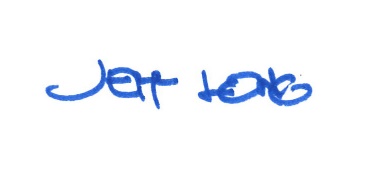 By: 				 Date of Meeting: 